Friends of the Brandon Twp. Public LibraryMembership Meeting MinutesMarch 8, 2022Call to order 6:00pm by President Tom Roberts.Roll Call:  Tom Roberts, President; Alan Allgaier, Vice President;  Tina Allgaier, Secretary; Patty Salter, Treasurer; Fran Hotchkiss, Library Staff Liaison; Laura Fromwiller, Library Director; Jan Rathburg, Board of Directors Liaison; Margaret Crockett; Carol ReedWelcome and Introductions: Patty Salter, new TreasurerMotion to approve March 2022 meeting agenda.  2nd. Carried.Motion to approve February 2022 meeting minutes. 2nd. Carried.Financial Report - NoneUnfinished BusinessRenewal of LARA – Completed filing with the state for the year; Alan paid the bill and was reimbursed.  Closed.Bookstore Relocation/Teen RoomTo be coordinated with Kathleen Rochelle, Laura and Bookstore staffPaint survey has been sent to teensEaster Raffle – Easter is April 17, sale of tickets will start late March. Pending update from Jenny.Future expenditures – Laura presented a wish list (see attached) from the library on potential strategic plans the FOL could support.  Patty to create a budget based on historical expenditures, in order to determine how much money we have to support these projects.  Voted to support the Library adding a “donate” button to the Library website to accept donations that would be funneled to the FOL (Item #9 on Wish List)Motion to pay for the Library checkout bags of $372.93.  2nd and carried (Item #1 on Wish List)Margaret to make 24 buttons for the Summer Reading Prize baskets (Item #3 on Wish List)Discussed financing an outdoor LED sign, decided that $60,000 was not viable at this time.Discussed obtaining grants to help support some of the other items.Homebound Library Services – The bags we previously voted to purchase have been ordered, will arrive end of March.  Closed.New Business:M-15 Garage Sale – Book Sale: Library is opening early.  There will not be a special sale in the bookstore, but will put out signs that the bookstore is open.Library requested FOL to purchase checkout bags… see item 6.4.2 above.Items for next agenda: Review Finance Budget being created by PattySummer Reading Prize BasketsEaster Basket Raffle update - JennyMembership Drive update - JennyMotion to adjourn meeting 6:54. 2nd. Carried.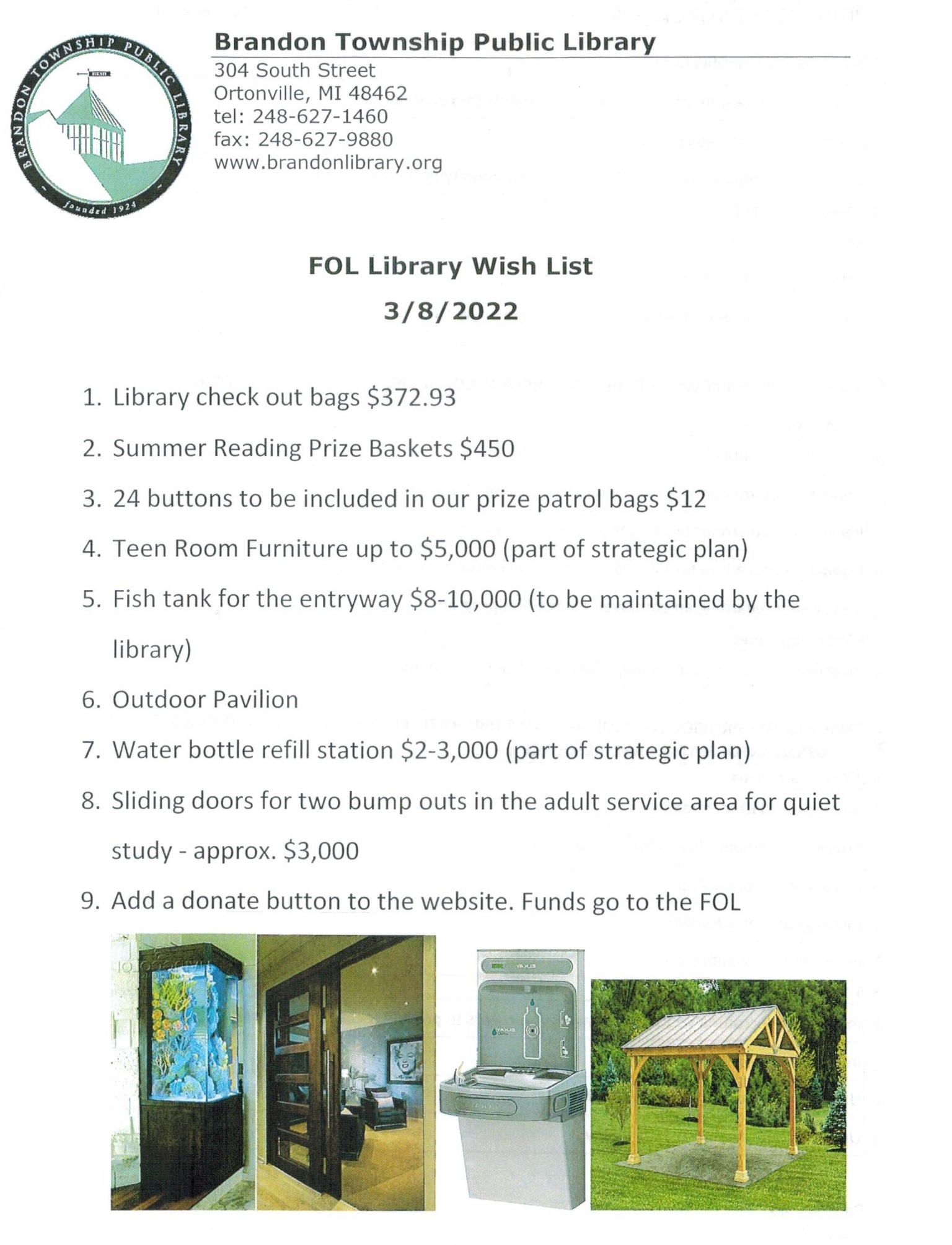 